VIII CONCURSO DE FOTOGRAFÍA 
“PUEBLOS DE LA TIERRA LLANA LEONESA - RINCONES Y RECUERDOS”Premios:Premio del Jurado: Doscientos (200) Euros.Premio del Jurado Popular: Cien (100) Euros.Premio del Jurado a la Mejor Fotografía del Socio de “El Cerro”: Trofeo especial.Premio FOCUS Asociación de Fotógrafos Leoneses.Protección de Datos:Responsable: Identidad: CENTRO CULTURAL “EL CERRO” - CIF: G24018897    Dir. postal: C/ Las Eras s/n, 24207 Alcuetas (León) Correo electrónico: centrocultural@alcuetas.com En nombre de la empresa tratamos la información que nos facilita con el fin de prestarles el servicio solicitado. Los datos proporcionados se conservarán mientras se mantenga la relación de participación o durante los años necesarios para cumplir con las obligaciones legales. Los datos no se cederán a terceros salvo en los casos en que exista una obligación legal. Usted tiene derecho a obtener confirmación sobre si en CENTRO CULTURAL “EL CERRO” estamos tratando sus datos personales por tanto tiene derecho a acceder a sus datos personales, rectificar los datos inexactos o solicitar su supresión cuando los datos ya no sean necesarios.Asimismo, solicito su autorización para informarle de futuros concursos organizados por el Centro Cultural El Cerro.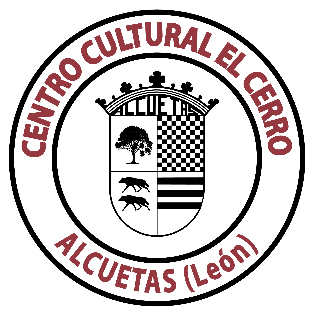 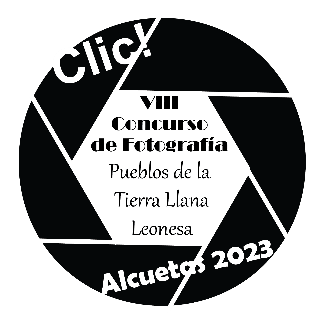 DATOS DE PARTICIPACIÓNDATOS DE PARTICIPACIÓNNOMBRE Y APELLIDOS DEL
AUTOR/ES DE LA FOTO:TELÉFONO:CORREO ELECTRÓNICO:SOCIO DE “EL CERRO” (SI/NO):DATOS DE LA FOTO 1DATOS DE LA FOTO 1TÍTULO DE LA FOTO:NOMBRE DEL ARCHIVO ADJUNTO:PUEBLO EN EL QUE ESTÁ TOMADA:FECHA DE LA TOMA:DATOS DE LA FOTO 2DATOS DE LA FOTO 2TÍTULO DE LA FOTO:NOMBRE DEL ARCHIVO ADJUNTO:PUEBLO EN EL QUE ESTÁ TOMADA:FECHA DE LA TOMA:DATOS DE LA FOTO 3DATOS DE LA FOTO 3TÍTULO DE LA FOTO:NOMBRE DEL ARCHIVO ADJUNTO:PUEBLO EN EL QUE ESTÁ TOMADA:FECHA DE LA TOMA:SINO